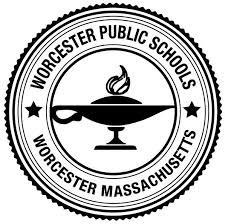 Encuesta sobre el Uso de Internet/Dispositivos Tecnológicos en el Hogar 2019El objetivo principal de esta encuesta sobre el uso de tecnología es determinar si los estudiantes y las familias de las Escuelas Públicas de Worcester tienen acceso adecuado a recursos tecnológicos para completar sus tareas cuando estas requieren el uso de tecnología o su uso es beneficioso. El propósito también es determinar el interés y la necesidad de talleres de tecnología para las familias.Por favor, devuelva esta encuesta a la escuela de su hijo(a) con los documentos de inicio de clases. Cada familia que devuelva una encuesta tendrá la oportunidad de participar en una rifa para ganar uno de los dos Chromebook donados por la Fundación para el desarrollo Educativo de Worcester (WEDF, por sus siglas en inglés).Dirección:  	Información del niño(a):Nombre del 1er Niño(a) 	Grado 	Escuela 	Nombre del 2do Niño (a) 	Grado 	Escuela 	Nombre del 3er Niño(a) 	Grado 	Escuela 	Nombre del 4to Niño(a) 	Grado 	Escuela 	Nombre del 5to Niño(a) 	Grado 	Escuela 	Nombre del 6to Niño(a) 	Grado 	Escuela 	Correo Electrónico:  	¿Tiene acceso a wifi configurado en su hogar que no sea a través de un teléfono celular/móvil?SíNoNo sé¿Tiene una computadora de escritorio o portátil en casa?SíNoNo sé¿Qué tipo de dispositivos usa en casa? (marque todos los que correspondan)Computadora de escritorioComputadora portátilTableta/iPadChromebookTeléfono inteligente/teléfono celularSistema de JuegoNingunoOtro (especifique)  	¿Cuántos dispositivos tiene en casa que pueden acceder a internet?12345 o másEn general, ¿qué tan cómodo se siente usando los dispositivos que tiene en casa?Muy cómodoA veces me siento cómodoRaramente me siento cómodoNunca me siento cómodo¿Le interesaría aprender a usar los dispositivos que tiene en su hogar de mejor manera?SíNo¿Permite que sus hijos usen los dispositivos que tiene en casa?SíNo(Si responde “Sí” a la pregunta #10), ¿cuánto tiempo pueden usar los dispositivos diariamente?Tienen acceso limitado de 1-2 horasTienen acceso medio de 3-4 horasTienen acceso ilimitado en casa(Si responde “Sí” a la pregunta #10), ¿usan sus hijos los dispositivos para hacer las tareas?SíNo(Si responde “No” a la pregunta #10), ¿por qué no permite que sus hijos usen los dispositivos para hacer las tareas?Si el distrito ofreciera lugares fuera de la escuela y fuera de su hogar para que su hijo o hija tenga acceso a internet para hacer sus tareas, ¿aprovecharía esta oportunidad?SíNoNo séOtro:(Si responde “Sí” a la pregunta #14), ¿Dónde se sentiría cómodo que su hijo(a) fuera para tener acceso a internet para completar sus tareas? (Marque todos los que correspondan)MuseosUniversidades localesBibliotecas públicasCafeteríasCentro comunitario/juvenilLugar de cultoOtro (especifique)  	¿Le interesaría que la escuela de su hijo(a) ofrezca talleres para padres sobre el uso de la tecnología? Si es así,¿qué le interesaría aprender?ciudadanía digitalseguridad en las redes socialesuso básico de la computadoraingresar en las cuentas escolares de sus hijosapoyo con las tares en líneaOtro 	¿Cree que el distrito debe proporcionar un dispositivo para que su hijo(a) se lo lleve a casa?SíNoNo séOtro:Comentarios:Si tiene alguna pregunta sobre esta encuesta, comuníquese con la Oficina de Tecnología Educativa y Aprendizaje Digital, llamando al 508.799.3499.Este otoño estamos comenzando un comité del distrito llamado “Techquity” para abordar la brecha digital entre nuestros estudiantes. Estamos buscando 3-4 padres/cuidadores y 3-4 estudiantes para que sean parte de nuestro comité.Si está interesado, comuníquese con: Sarah KyriazisCorreo electrónico: Kyriaziss@worcesterschools.net Llamada/Mensaje de Texto: 508.769.7820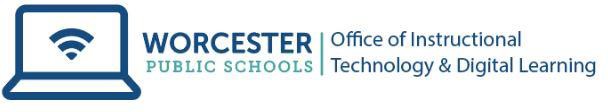 